Fleetwood Town Council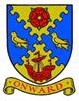 Onward to a Better FutureMinutes of the Extra-ordinary Meeting of the Full Council  held on Thursday 13th April 2023 at 5.30pm in the Office 122 Poulton Road, Fleetwood.Minutes3796Opening of the meeting. ChairmanChairman opened the meeting at 5.30pm and thanked everyone for attending.Present: Cllrs Raynor (Chair), Smith, Blair, Beavers and Stirzaker and Irene Tonge (Clerk).3797To receive apologies for absence. ChairmanApologies received and accepted from Cllrs Crawford, Shewan, Nicholson and  O’Neill.Cllrs Armstrong, Pilkington, Craig and Stephenson were not in attendance.3798To record Disclosable Pecuniary Interests from members (including their spouses, civil partners, or partners) in any item to be discussed. Committee members MUST NOT make representations or vote on the matter therein. ChairmanNone declared.3799To record Other (Personal or Prejudicial) Interests from members in any item to be discussed. Committee members should state if they need to bar themselves from discussion and voting on any related matters. Chairman.None declared.3800To consider and approve to increase the remaining budget for the Kings Coronation Celebration from £7,000 to £12,000. This is to accommodate various activities/items for the event. Chairman/CEDO to give details.Cllr Raynor went through the list of activities and events for the Coronation Celebrations:The big screenGaming busFace paintingMascotsFree rides for the kidsBalloon man /circus schoolPebble paintingFlag making Food for Thought stallPie and MashIce Cream van serving up Red, White and Ble SundaesAlso, she mentioned the overheads for Security, First aid and special event insurance ; Cllr Raynor also pointed out that we will be able to claim back all VAT.After some questions and answers the members resolved to increase the budget by £5,000; votes 4 (Yes) and 1 abstained.3801To consider and approve the cost of the bunting for the Coronation weekend. Chairman/CEDO to give details. Cllr Raynor circulated the quote, which gave a pictorial of the lamp post signs and the cost, which was discounted from £2,495 to £1745.99, inclusive of white zip ties. There is also a cost for delivery; total inclusive of VAT is £1,769.98 (VAT to be reclaimed) .Members voted and it was resolved to go ahead and purchase – unanimous.Cllr Raynor was also proud to mention that the signs are made and fulfilled by Veterans employed by RBLI’s at Britain’s Bravest Manufacturing Co. All proceeds go towards RBLI’s efforts of supporting the Armed Forces.3802To note the date and time of next meeting is  25 April 2023